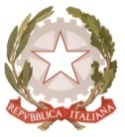 MINISTERO  DELL’ ISTRUZIONE, DELL’UNIVERSITA E DELLA RICERCAUFFICIO SCOLASTICO REGIONALE PER IL LAZIOLICEO SCIENTIFICO STATALET A L E T ERoma, 03.09.2018							Ai docenti	 	Agli alunni                                                                                          		Alla DSGA	Al Personale ATA            CIRCOLARE n. 5OGGETTO: Esami alunni con giudizio sospeso a.s. 2016/2017Si comunicano il calendario delle prove scritti e orali di settembre e di relativi scrutini per gli alunni con giudizio sospeso.Si precisa che le verifiche integrative di settembre dovranno svolgersi secondo quanto previsto dall'O.M. 92/2007 art. 8 comma 2: le operazioni di verifica orale sono condotte dai docenti delle discipline interessate, con l'assistenza di altri docenti dello stesso consiglio di classe.Nel prospetto allegato  sono definite le sottocommissioni per le verifiche con la dislocazione dei docenti nelle aule.Come si noterà,   le sottocommissioni sono costitute in alcuni casi anche da tre o quattro docenti. Tale composizione è stata prevista per consentire ai docenti di organizzarsi in modo autonomo e flessibile, in base ai diversi impegni, ottimizzando i tempi degli esami. Si ribadisce che alla verifica di ciascuno studente devono essere presenti  almeno due docenti dello stesso consiglio di classe, appartenenti alla sottocommissione; ogni diversa modalità comporterebbe la mancata validità della prova. Si raccomanda di curare attentamente il verbale della prova, che dovrà essere firmato da tutti i docenti che avranno assistito.Si raccomanda ai docenti di arrivare agli scrutini almeno con quindici minuti di anticipo.Gli studenti si recheranno nell’aula del proprio docente per sostenere le prove come da data e orario già stabiliti.                                                                                                        IL DIRIGENTE SCOLASTICO      Prof. Alberto Cataneo						                        (Firma autografa sostituita a mezzo stampa                   		   				       ai sensi dell’art.3 comma 2 del d.lgs. n.39/1993)SCRUTINI DEL 06/09/2018 1 A	ORE	14.302 A	ORE	14.503 A	ORE  15.104 A	ORE  15.301 B	ORE  15.502 B	ORE	16.103 B	ORE	16.304 B	ORE	16.501 C	ORE	17.102 C	ORE	17.303 C       ORE      17.504 C	ORE	18.104 M	ORE	18.30                                                  SCRUTINI DEL 07/09/20181 D	ORE	 8.002 D	ORE	 8.203 D	ORE	 8.404 D	ORE      9.001 E	ORE	 9.202 E	ORE	 9.403 E	ORE	10.001 F	ORE	10.202 F	ORE	10.403 F	ORE	11.004 F	ORE	11.204 G	ORE	11.403 G	ORE	12.001 G	ORE	12.202 G	ORE	12.401 H	ORE	13.002 H	ORE	13.203 H	ORE	13.402 L	ORE	14.30   4 L	ORE	14.504 N	ORE	15.10SCRITTI  03/09/2018     ORE 10,00 – 12,00	LATINO (QUINQUennio)	1C 2C 2G 4M		AULA 201					LA PIETRA (CARONI) DI STEFANO			DEL VAGLIOGRIMALDI1A 2A 1G 3G 1H 		AULA 203CENNAMOFICARRAFRASCIELLO1B 1D 1E 2E 3D		AULA 205LUCARINIGIACOBBENUCCETELLI1F 2B				AULA 206NOCERAFULCOCALCATERRA2D 4D 2F 4B 4C 		AULA 207DI CASTROLIOTTID’AGOSTINO4L 3C 3H 2H 3A		AULA  103RUSSICAPPELLIALBERICO  03/09/2018     ORE 12,30 – 14,30	ITALIANO (QUINQUennio)	1H 4B 2E 2L 4L		AULA 203					FRASCIELLOFULCORUSSI3C 3H 4C		 	AULA 205DI CASTROCAPPELLILUCARINI  03/09/2018     ORE 15,30 – 16,30	STORIA-GEOGRAFIA (BIennio)	1C 2F 2H			AULA 207					LA PIETRA (CARONI) CENNAMOCOCCA  03/09/2018     ORE 17,00 – 18,00	INGLESE (BIEnnio)	1C 1H 1E	 		AULA 206					PETRILLOGAUDIANO (SCIORTINO)DI GAETANO1G 2B 2D		  	AULA 205NOTAROGALLETTALEONI04/09/2018     ORE 8,30 – 10,30	MATEMATICA (QUINQUennio)	1A 1E 1C	 		AULA 201					ROSSISCIO (GUARISCO)1B 4M 2E 4N			AULA 203GUERRIEROGIZZI1F 2F 3D 3F 3H		AULA 205					NICOLANTITASSONI1G 1H 2G 2H		  	AULA 206GIACOBBICAPOCCI2B 2L 3B 4B	 		AULA 207BUNGAROSIRABELLA2C 4G 4L  			AULA 213					SALVITTI (IEROVANTE)CARERI (CAPODIFERRO)3°A 4A° 4D 4F   		AULA 2CASALEASCI3C 4C   			AULA 215BENINI LANARO  04/09/2018     ORE 11,30 – 12,30	FISICA (QUINQUennio)	1 A 2D 3D 4B 4D 1B		AULA 201				SCIOGUERRIEROCATALDO1C 1F 2F 3H	 		AULA 203ROSSIASCITASSONI1H 4 A 2C 2G 2E 		AULA 205					BENINISALVITTI (IEROVANTE)GIZZI3 A 3F 3G 4L  		AULA 206CASALED’IPPOLITICAPOCCI3B 4M 4C 4L	4N		AULA 207SANTOROLANARO(CAPODIFERRO)  04/09/2018     ORE 13,00 – 14,00	DISEGNO (QUINQUennio)	1B 2B 2G 3G 4B 1G		AULA 201					SIMONEFALZONEVERNICHD’AMICO04/09/2017     ORE 15,00 – 16,00	SCIENZE (QUINQUennio)	1 A 3 A 1C 4C 4D	 		AULA 203					NACCARATOCURTILLI1D 3E 1F 2F 3F 4F 4M 4N 3G	AULA 205PASCALEIAMUNDOTOMEI2G 2L 4G 4L 3H 			AULA 206					PRIORETIBALDESCHIORALI  04/09/2018     ORE 15,30 – 19,00ITALIANO – LATINO – STORIA-GEOGRAFIA –INGLESE (biennio)1 A		AULA 201					CENNAMO 3latinoALBERICOAMABILE2 A 		AULA 202CENNAMO 2latinoCALCATERRAAMABILE1B		AULA 203LUCARINI 4latinoCOCCANOTARO 2B		AULA 205FULCO 5latinoNOTARO 2inglese1C		AULA 206CARONI (LA PIETRA) 8 latino + 3geostoPETRILLO (1 inglese)ERCOLE2C		AULA  207CARONI (LA PIETRA) 3latino GRIMALDIERCOLE1D		AULA 208 NUCCETELLI 3latinoCAMPONESCHILEONI2D		AULA  209DI CASTRO 4latinoGUJLEONI 1ingl1E		AULA  210NUCCETELLI 2latinoDEL VAGLIOSCIORTINO 3ingl2E		AULA  211NUCCETELLI 2latinoFULCO 1italiano(SCIORTINO)1F		AULA 212NOCERA 7latCENNAMOBUONGIORNO (BRACCIOTTI)2F		AULA 213LIOTTI 3latCENNAMO 1geostoBUONGIORNO (BRACCIOTTI)1G		AULA 214FICARRA 5latGALLETTA 4ingleseERCOLE2G		AULA 215DEL VAGLIO 1latDI GAETANOERCOLE1H		AULA 216FRASCIELLO 2lat 1itaCOCCAPETRILLO 3ingl2H		AULA 217ALBERICO 4latCOCCA 2geostoMALANDRUCCO2L		AULA 215RUSSI 3itaCOCCAMALANDRUCCO  05/09/2018     ORE 8,30 – 13,30PROVE ORALI DI MATEMATICA  - FISICA –DISEGNO –SCIENZE - SMF (BIENNIO)1 A	AULA 201SCIO (GUARISCO) (2 matematica)SCIO 1fisNACCARATO 1ANZELLOTTIZAMPOGNA1 B	AULA 202GUERRIERO 2mat 1fisVERNICH  4disegno e st.arte)NACCARATOSTARA2 B	AULA 203BUNGARO (3 matematica)SIRABELLAVERNICH 1 disegno e st.arteTIBALDESCHISTARA 1 C	AULA 205ROSSI 6fis 4matCURTILLI 2FALZONESTARA2 C	AULA 206SALVITTI (IEROVANTE) 6mat 3fisFALZONECURTILLI STARA1 D	AULA 207SIMONE COMITOGIANNIPASCALE 12 D	AULA 208SCIO’ (3 fisica)LEONI 1CURTILLIMEZZETTI1E	AULA 209CATALDO (GUARISCO) 2GAUDIANO (SCIORTINO) 3COMITOGIANNIFALZONE2E	AULA 210GIZZI 5mat 3fisFALZONEPASCALESTARA1F	AULA 211NICOLANTI 5ASCI 3 fisIAMUNDO 1PUPPIOBALESTRA2F	AULA 212NICOLANTI (4 matematica)ASCI 3fisIAMUNDO 2PUPPIOBALESTRA1G	AULA 213GIACOBBI 3SALVITTI (IEROVANTE)PRIORE SIMONE 1 disegno e st.arte)CITTADINI2G	AULA 214SALVITTI (IEROVANTE) 5fisGIACOBBI  4matPRIORE (4 scienze)VERNICH (8 disegno e st.arte)CITTADINIERCOLE1H	AULA 215GIACOBBI (8 matematica)BENINI (2 fisica)D’AMICOTIBALDESCHIZAMPOGNA2H	AULA 216CAPOCCI 3matTASSONIPUPPIOTIBALDESCHICITTADINI2L	AULA 217BUNGARO (8 matematica)CATALDO1fisPRIORE (5 scienze)ANZELLOTTIMEZZETTI05/09/2018     ORE 14,30 – 19,00PROVE ORALI DI ITALIANO – LATINO - STORIA – FILOSOFIA – INGLESE (TRIENNIO)3 A	AULA  201											ALBERICO 1latAMABILE ACERRA4 B	AULA  202								FRASCIELLO 1itaD’AGOSTINO 1latDI DEDDANOTARO (1 INGLESE)3 C	AULA  203									DI CASTRO 1itaCAPPELLI 3latSIMARIGALLETTA4C	AULA  205										LUCARINI 2itaD’AGOSTINO 1latSIMARIGALLETTA3D	AULA  206											GIACOBBE 3latGUTTAGLIEREBUONGIORNO (BRACCIOTTI)4D	AULA  207										DI CASTRO 1latGUTTAGLIERETUFANILEONI 13G     	AULA  208											FICARRA 1latMASTRODOMENICO 1filDI GAETANO4G	AULA  209											FICARRAD’AGOSTINO DI DEDDADE LUCA 1 stoGALLETTA3H     	AULA  210											CAPPELLI 2lat 1itaACERRAMALANDRUCCO4L     	AULA  211								RUSSI 3ita 1latMANNELLALEONI4M     	AULA  212										GRIMALDI 1latSIMARIBUONGIORNO (BRACCIOTTI)				06/09/2018 DALLE ORE 8,30 ALLE ORE 13,30PROVE ORALI DI MATEMATICA-FISICA - DISEGNO SCIENZE  (TRIENNIO)3 A	AULA 201											CASALE 4mat 2fisANZELLOTTI							NACCARATO 2ZAMPOGNA													4 A	AULA 202								CASALE 3matBENINI 2 fisANZELLOTTI							NACCARATO ZAMPOGNA		3 B	AULA 203											BUNGARO 7SANTORO 2fisD’AMICONACCARATOSTARA					4 B	AULA 205									SIRABELLA 1matSCIO 3fisVERNICH (5 DIS. E ST.ARTE)TIBALDESCHI							STARA				3 C	AULA 206						BENINI 6matFALZONE							CURTILLI BALESTRA4 C	AULA 207											LANARO 6mat 4fisFALZONE							CURTILLI 2BALESTRA3 D	AULA 208											NICOLANTI(3 MATEMATICA)SCIO’ (1 FISICA)TOMEISIMONEMEZZETTI4 D	AULA 209											CASALE 4matSCIO 3fisCURTILLI 3SIMONEMEZZETTI3 E	AULA 210											PASCALE 1SALVITTI (IEROVANTE)FALZONESTARA3 F	AULA 211											NICOLANTI 6D’IPPOLITI 9fisPUPPIO						TOMEI (2 SCIENZE)BALESTRA4 F	AULA 212											ASCI (4 MATEMATICA)PUPPIO						TOMEI (2 SCIENZE)COMITOGIANNI3 G	AULA 213											D’IPPOLITI 1fisVERNICH (1 DIS. E ST.ARTE)							PRIORE CITTADINI4 G	AULA 214											CAPODIFERRO 5mat 3fisVERNICH 							PRIORE (3 SCIENZE)CITTADINI3 H	AULA 215											TASSONI 1MAT 1FISTIBALDESCHI 1FALZONECITTADINI4L     	AULA  216							CAPODIFERRO 2mastCAPOCCI 1fisPRIORE 3D’AMICOMEZZETTI4 M	AULA 217											GUERRIERO 5matSANTORO 4fisTOMEI 1SIMONEZAMPOGNA4 N	AULA 210											GIZZI   8matSANTORO 6fisPASCALE  1